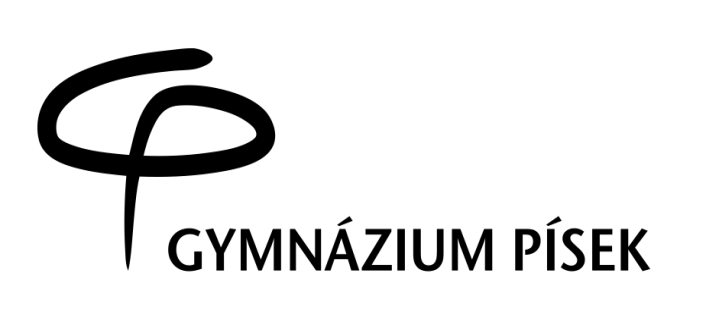 Výzva k podání nabídekV Písku dne 30.1.2017                                                                                Mgr. Petr Pícha  ředitel školyPřílohy:Příloha č. 1 – Specifikace předmětu veřejné zakázky „Jazykově – poznávací kurz pro žáky Gymnázia Písek v Anglii“.Příloha č. 2 – Čestné prohlášení o splnění základních kvalifikačních předpokladů a ekonomické a finanční způsobilostiPříloha č. 3 – Kupní smlouvaPříloha č. 4 – Krycí listPředmět zakázky: (služba/dodávka/stavební práce)Jazykově – poznávací kurz pro žáky Gymnázia Písek v Anglii.Datum vyhlášení zakázky:31.1.2017Název zadavatele:Gymnázium, Písek, Komenského 89Sídlo zadavatele:Písek, Komenského 89/20Osoba oprávněná jednat jménem zadavatele, vč. kontaktních údajů (telefon a emailová adresa)Mgr. Petr Pícha382 213 217picha.petr@gymna-pi.czIČ zadavatele:60869020DIČ zadavatele:CZ60869020Kontaktní osoba zadavatele, vč. kontaktních údajů (telefon a emailová adresa):Bc. Andrea Šmidmajerová382 214 913, 739 030 842smidmajerova.andrea@gymna-pi.czLhůta pro podávání nabídek (data zahájení a ukončení příjmu, vč. času)Zahájení – 13.2.2017Ukončení – 17.2.2017 v 10.00 hodinPopis předmětu zakázky:Předmětem zakázky je zajištění jazykově – poznávacího kurzu v Anglii pro 50 studentů Gymnázia Písek dle přiložené specifikace – Příloha č. 1Předpokládaná hodnota zakázky v Kč max:329 500,- Kč včetně DPH – maximální cenaNabídky převyšující tuto částku budou vyřazeny z dalšího hodnocení.Typ zakázky:Veřejná zakázka malého rozsahu dle § 12 odst. 6 zákona č. 137/2006 Sb., o veřejných zakázkách, dále jen zákonMísto plnění veřejné zakázky:Jižní Anglie – Bexley – hrabství KentLhůta dodání (zpracování zakázky)/ časový harmonogram plnění/ doba trvání zakázkyHarmonogramLhůta pro podání nabídek končí dnem 17.2.2017 v 10.00 hodin včetně, nabídky dodané po tomto termínu budou vyřazeny, nebudou dále hodnoceny.Výběr dodavatele provede jmenovaná hodnotící komise 17.2.2017 v 10.15 hodin, písemné oznámení o výsledku bude doručeno všem uchazečům do 24.2.2017.Kupní smlouva bude podepsána do 7 dnů ode dne výběru dodavatele.Místo pro podání nabídky:Gymnázium, Písek, Komenského 89Kancelář ekonoma, 1.patro, č. dveří 110 - 111 Hodnotící kritéria:Nejnižší nabídková cena včetně DPHPožadavek na prokázání splnění základní a profesní kvalifikace dodavatele:Základní kvalifikační předpoklady dle § 53 odst. 1 písm. a) – k) zákona Ekonomická a finanční způsobilost dle § 50 odst. 1 písm. c) zákonaProfesní kvalifikační předpoklady dle § 54 odst. a) – b) zákonavše na přiložený formulář – viz. příloha č. 2 Požadavek na uvedení kontaktní osoby uchazeče:Uchazeč ve své nabídce uvede kontaktní osobu ve věci zakázky, její telefon a e-mailovou adresu.Požadavek na formu nabídky:Nabídka musí být zadavateli podána v písemné formě. Nabídka musí být zpracována v českém jazyce. Nabídka musí být dodána v neporušené obálce s adresou zadavatele a dodavatele a nápisem „NEOTVÍRAT – výběrové řízení – Jazykově – poznávací kurz v Anglii“.Podmínky a požadavky na zpracování nabídky:Součástí nabídky každého uchazeče budou následující přílohy Doklady prokazující splnění kvalifikačních předpokladů – příloha č. 2Podepsaný závazný návrh kupní smlouvy v písemné formě – příloha č. 3Krycí list nabídky – příloha č. 4Další podmínky pro plnění zakázky:Zadavatel si vyhrazuje právo zrušení výzvy v souladu s § 84 zákona č. 137/2006 Sb., o veřejných zakázkách, ve znění pozdějších předpisů.Zadavatel si vyhrazuje právo zadávací řízení před jeho ukončením zrušit, a to i bez udání důvodu. Náklady spojené s podáním nabídky zadavatel nehradí.V případě mimořádně nízké ceny je na základě výzvy zadavatele uchazeč povinen provést písemný rozklad cenové nabídky.Nejedná se o zadávací řízení podle zákona č. 137/2006 Sb., o veřejných zakázkách, ve znění pozdějších předpisů.